Конспект занятия по рисованию в подготовительной группеТема «Дорожные знаки»– Дать детям представление о различных дорожных знаках и их назначении;-Формирование основ безопасности собственной жизнедеятельности.-Развивать чувство композиции, учить детей гармонично располагать рисунок на плоскости листа;– Развивать творчество, учить придумывать рисунок и воплощать свой замысел на бумаге, самостоятельно выбирая изобразительные средства;– Совершенствовать навыки выполнения изображения различными изобразительными средствами;– Развивать умения выполнения карандашного наброска рисунка перед использованием цвета.– Воспитывать умение самостоятельно использовать имеющие знания и отработанные ранее изобразительные навыки.Материалы для занятия.– Цветные и простые карандаши, фломастеры;– Акварельные краски, кисти, баночки с водой;– Различные картины, фотоиллюстрации с изображениями улиц, различных городских обозначений;– Комплект дорожных знаков или их изображений.Рассказ о дорожных знаках.– Ребята, посмотрите на эти иллюстрации. Я хочу обратить ваше внимание на условные обозначения на улицах города.Разные дорожные знаки расположены вдоль улиц. Некоторые вы знаете. Например, что обозначают эти знаки? (детям предъявляются знакомые им знаки «переход», «осторожно дети», «проезд запрещён»).– Посмотрите, почему-то все эти знаки, разные по форме и по цвету. Есть круглой, треугольной, и квадратной формы (красные и синие).– Почему? (ответы детей).– Вот эти знаки в красных кругах – запрещающие.– Посмотрите, «проезд запрещён», «движение велосипедов запрещено», «поворот запрещён» – это самые строгие знаки.– А вот эти знаки, в красных треугольниках – предупреждающие. Эти знаки, предупреждают водителя о какой – то опасности: «скользкая дорога», «неровная дорога», «опасный поворот».– Знаки в синих кругах – предписывающие. То, что на них изображено, водитель обязан выполнять.– Синие квадратные знаки – информационные или указательные: «переход», «автозаправочная станция» и другие.– Сейчас, я предлагаю вам нарисовать свой дорожный знак. Прежде всего, придумайте, что он будет обозначать. Потом, представьте, какое изображение лучше всего объяснит это. Может быть, ваш знак будет очень серьёзным и строгим, а возможно, шуточным.Сначала сделайте карандашный набросок и только потом, приступайте к работе с цветом. 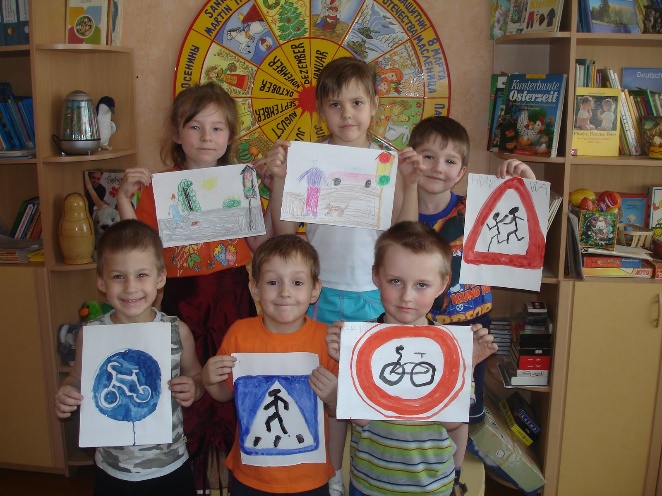 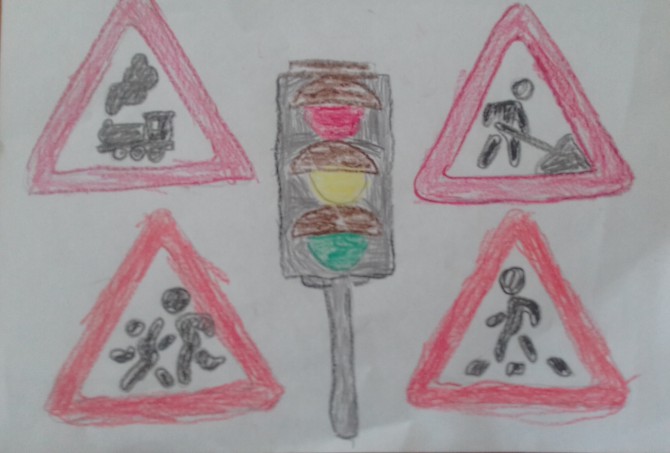 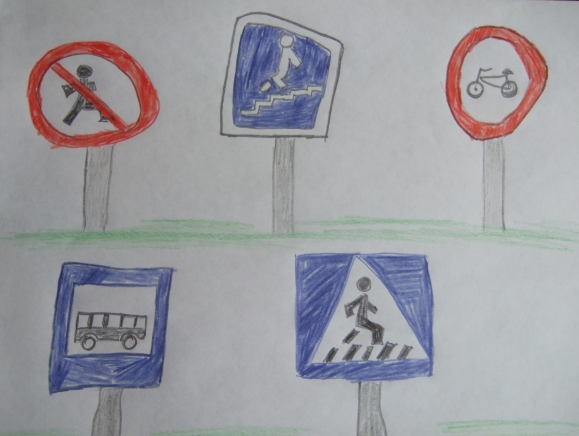 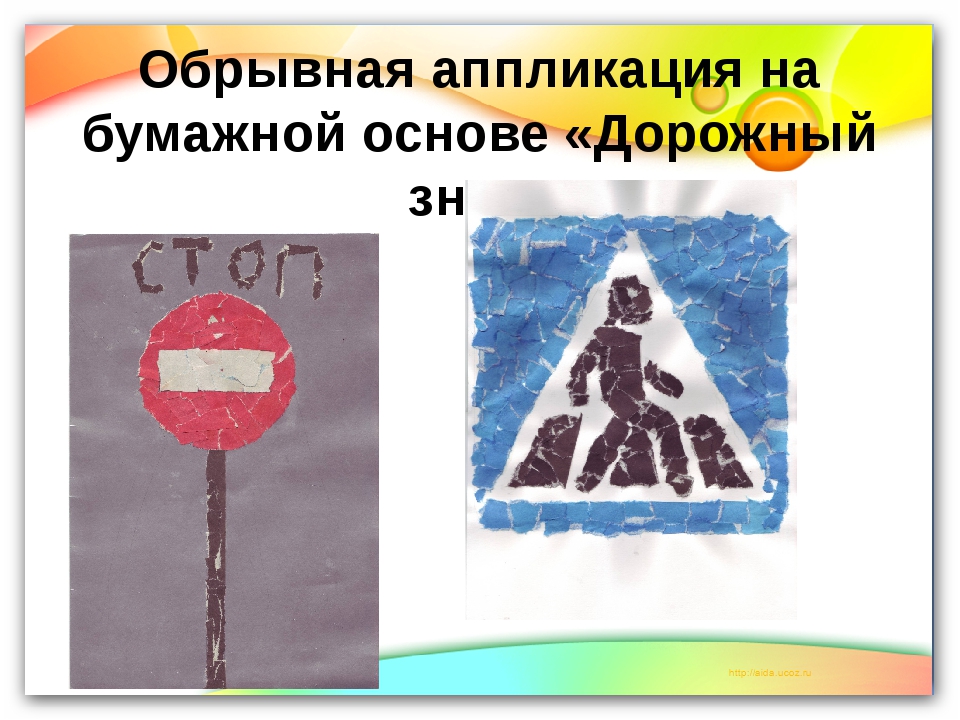 